 ․ 2019Լիլյա Գասպարյան՝ Շիրակի մարզ, Վահրամաբերդի միջնակարգ դպրոց․                                                                                                                    Թեմատիկ պլան․   ․                                                                                 Թեմատիկ պլան․․                                                                                                                                Թեմատիկ պլան․․/Թեմատիկ պլան․        Թեմատիկ պլան                                                                                      Թեմատիկ պլան․                                                                                          Թեմատիկ պլան                                                                                          Թեմատիկ պլան§ 8-9․           ․ ․/                                                                                                                                                          Թեմատիկ պլան․․§  10.                                                                                                       Թեմատիկ պլան§11.  ․                                                                                                                   Թեմատիկ պլան․:․§ 11․                                                                                                                      Թեմատիկ պլան․․Թեմատիկ պլան                                                                                                                   Թեմատիկ պլան․                                                                                                                   Թեմատիկ պլան․ ․§16 2․§ 17. ․․§ 18. ․§ 19․ ․                                                                                                                   ․                                                                                                                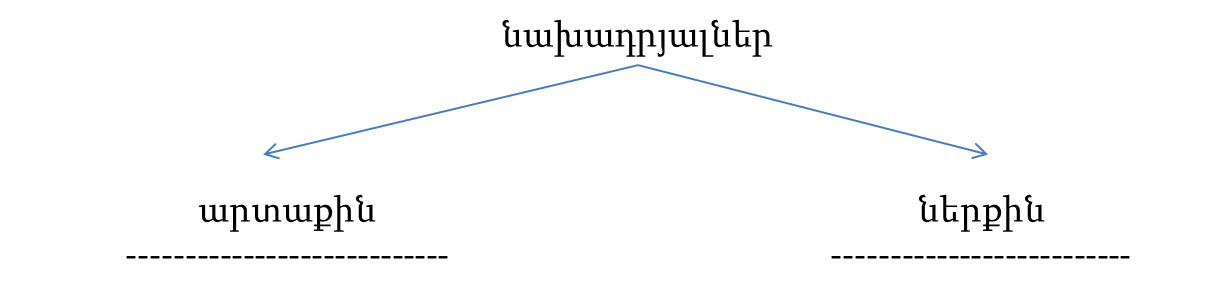                                           1.	     1.                                          2.	     2.§ 20․ ․§ 21․ ․        6. Սմբատ I                                    զ. 977-990թթ.§ 22․․§ 23․ ․                                                                                                                  Թեմատիկ պլան/ §                                                                                                                              Թեմատիկ պլան§ 26.  Թեմատիկ պլան                                                                                                                          Թեմատիկ պլան                                                                                                                             Թեմատիկ պլան                                                                                                                   Թեմատիկ պլան․                                                                                                                   Թեմատիկ պլան§ 34/․§ /§ 36-37. / §36-37./                                                                                                                   Թեմատիկ պլան․ ․․․§ 41․․․§ 42 Գիտությունը և արվեստը/Զանգակ/                                                                                                                    Թեմատիկ պլան3․   2․3․ ․ 111 3-4 3-43-63-63-63-6ներկայացնել և բացատրել ավատատիրության էությունը  ավատատիրական հասարակության    հիմնական դասերը, բանակի կառուցվածքըներկայացնել Հայաստանի պետական կարգը բացատրել թագավորների և ավատական իշխանությունների հարաբերություններըներկայացնել քրիստոնեության տարածման և պետական կրոն հռչակելու հետ կապված կարևոր իրադարձություններըներկայացնել քրիստոնեությանհաստատման ընթացքը Հայաստանում,վերլուծել Հայոց եկեղեցու դերըներկայացնել և բացատրել ավատատիրության էությունը  ավատատիրական հասարակության    հիմնական դասերը, բանակի կառուցվածքըներկայացնել Հայաստանի պետական կարգը բացատրել թագավորների և ավատական իշխանությունների հարաբերություններըներկայացնել քրիստոնեության տարածման և պետական կրոն հռչակելու հետ կապված կարևոր իրադարձություններըներկայացնել քրիստոնեությանհաստատման ընթացքը Հայաստանում,վերլուծել Հայոց եկեղեցու դերըներկայացնել և բացատրել ավատատիրության էությունը  ավատատիրական հասարակության    հիմնական դասերը, բանակի կառուցվածքըներկայացնել Հայաստանի պետական կարգը բացատրել թագավորների և ավատական իշխանությունների հարաբերություններըներկայացնել քրիստոնեության տարածման և պետական կրոն հռչակելու հետ կապված կարևոր իրադարձություններըներկայացնել քրիստոնեությանհաստատման ընթացքը Հայաստանում,վերլուծել Հայոց եկեղեցու դերը116-8 6-8 6-8 6-8 6-8 6-8 §1.Ավատատիրական հարաբերությունների ձևավորումը Հայաստանում /Զանգակ/§1.Ավատատիրական հարաբերությունների ձևավորումը Հայաստանում /Զանգակ/§1.Ավատատիրական հարաբերությունների ձևավորումը Հայաստանում /Զանգակ/117-10 7-10 7-10 7-10 7-10 7-10 Դաս 1.Ավատատիրության ձևավորումը Հայաստանում /Մանմար/Դաս 1.Ավատատիրության ձևավորումը Հայաստանում /Մանմար/Դաս 1.Ավատատիրության ձևավորումը Հայաստանում /Մանմար/119-109-109-109-109-109-10§2.Պետական կառավարման համակարգը/Զանգակ/§2.Պետական կառավարման համակարգը/Զանգակ/§2.Պետական կառավարման համակարգը/Զանգակ/1110-1110-1110-1110-1110-1110-11Դաս 2.Պետական կառավարման համակարգը/Մանմար/Դաս 2.Պետական կառավարման համակարգը/Մանմար/Դաս 2.Պետական կառավարման համակարգը/Մանմար/1111-1411-1411-1411-1411-1411-14§3.Քրիստոնեության ընդունումը որպես պետական կրոն/Զանգակ/§3.Քրիստոնեության ընդունումը որպես պետական կրոն/Զանգակ/§3.Քրիստոնեության ընդունումը որպես պետական կրոն/Զանգակ/1112-15 12-15 12-15 12-15 12-15 12-15 Դաս 3.Քրիստոնեության ընդունումը որպես պետական կրոն/Մանմար/Դաս 3.Քրիստոնեության ընդունումը որպես պետական կրոն/Մանմար/Դաս 3.Քրիստոնեության ընդունումը որպես պետական կրոն/Մանմար/ Ներկայացնել առանձին թագավորների վարած ներքին և արտաքին քաղաքականությունն ամբողջությամբնշել Արշակունի արքաների օրոք տեղի ունեցած կարևոր դեպքերը՝ տնտեսական, քաղաքական տեղաշարժերը, շինարարական աշխատանքները, պատերազմները: Ներկայացնել առանձին թագավորների վարած ներքին և արտաքին քաղաքականությունն ամբողջությամբնշել Արշակունի արքաների օրոք տեղի ունեցած կարևոր դեպքերը՝ տնտեսական, քաղաքական տեղաշարժերը, շինարարական աշխատանքները, պատերազմները: Ներկայացնել առանձին թագավորների վարած ներքին և արտաքին քաղաքականությունն ամբողջությամբնշել Արշակունի արքաների օրոք տեղի ունեցած կարևոր դեպքերը՝ տնտեսական, քաղաքական տեղաշարժերը, շինարարական աշխատանքները, պատերազմները:15-1915-1915-1915-1915-1915-1915-19 § 4. Հայաստանի հզորացումը: /Զանգակ/ § 4. Հայաստանի հզորացումը: /Զանգակ/ § 4. Հայաստանի հզորացումը: /Զանգակ/17-1917-1917-1917-1917-1917-1917-19Դաս 1. Թագավորական իշխանության ամրապնդման քաղաքականությունը: /Մանմար/Դաս 1. Թագավորական իշխանության ամրապնդման քաղաքականությունը: /Մանմար/Դաս 1. Թագավորական իշխանության ամրապնդման քաղաքականությունը: /Մանմար/120-2320-2320-2320-2320-2320-2320-23§ 5–6. Պայքար Հայաստանի ինքնիշխանության պահպանման համար: /Զանգակ/§ 5–6. Պայքար Հայաստանի ինքնիշխանության պահպանման համար: /Զանգակ/§ 5–6. Պայքար Հայաստանի ինքնիշխանության պահպանման համար: /Զանգակ/120-2320-2320-2320-2320-2320-2320-23Դաս 2. Արշակ ІІ-ի և Պապ թագավորի ջանքերը կենտրոնական իշխանության ուժեղացման ուղղությամբ: /Մանմար/Դաս 2. Արշակ ІІ-ի և Պապ թագավորի ջանքերը կենտրոնական իշխանության ուժեղացման ուղղությամբ: /Մանմար/Դաս 2. Արշակ ІІ-ի և Պապ թագավորի ջանքերը կենտրոնական իշխանության ուժեղացման ուղղությամբ: /Մանմար/123-2423-2423-2423-2423-2423-2423-24§ 5–6. Պապ թագավոր: /Զանգակ/§ 5–6. Պապ թագավոր: /Զանգակ/§ 5–6. Պապ թագավոր: /Զանգակ/123-2523-2523-2523-2523-2523-2523-25Դաս 2. Պապ թագավորը և Մեծ Հայքի թագավորության հզորության վերականգնման նրա փորձերը: /Մանմար/Դաս 2. Պապ թագավորը և Մեծ Հայքի թագավորության հզորության վերականգնման նրա փորձերը: /Մանմար/Դաս 2. Պապ թագավորը և Մեծ Հայքի թագավորության հզորության վերականգնման նրա փորձերը: /Մանմար/126-2826-2826-2826-2826-2826-2826-28§ 7. Արշակունյաց թագավորության անկումը: /Զանգակ/§ 7. Արշակունյաց թագավորության անկումը: /Զանգակ/§ 7. Արշակունյաց թագավորության անկումը: /Զանգակ/127-3127-3127-3127-3127-3127-3127-31Դաս 3.Մեծ Հայքի թագավորության թուլացումն ու անկումը: /Մանմար/Դաս 3.Մեծ Հայքի թագավորության թուլացումն ու անկումը: /Մանմար/Դաս 3.Մեծ Հայքի թագավորության թուլացումն ու անկումը: /Մանմար/1::::Բացատրել աշխարհագիր տերմինըՆերկայացնել կարևոր ճակատամարտերը և  արդյունքներըհամեմատել տարբեր ճակատամարտերը, գտնել դրանց նմանություններն ու տարբերությունները,համեմատել ազատագրական պայքարի ղեկավարներինԲացատրել աշխարհագիր տերմինըՆերկայացնել կարևոր ճակատամարտերը և  արդյունքներըհամեմատել տարբեր ճակատամարտերը, գտնել դրանց նմանություններն ու տարբերությունները,համեմատել ազատագրական պայքարի ղեկավարներինԲացատրել աշխարհագիր տերմինըՆերկայացնել կարևոր ճակատամարտերը և  արդյունքներըհամեմատել տարբեր ճակատամարտերը, գտնել դրանց նմանություններն ու տարբերությունները,համեմատել ազատագրական պայքարի ղեկավարներինԲացատրել աշխարհագիր տերմինըՆերկայացնել կարևոր ճակատամարտերը և  արդյունքներըհամեմատել տարբեր ճակատամարտերը, գտնել դրանց նմանություններն ու տարբերությունները,համեմատել ազատագրական պայքարի ղեկավարներին22229-3629-3629-36§ 8-9 Վարդանանց պատերազմը /Զանգակ/§ 8-9 Վարդանանց պատերազմը /Զանգակ/§ 8-9 Վարդանանց պատերազմը /Զանգակ/§ 8-9 Վարդանանց պատերազմը /Զանգակ/22234-4234-4234-42Դաս 1 Պարսից քաղաքականությունը Հայաստանում /Մանմար/Դաս 2 Վարդանանց պատերազմը: Ավարայրի ճակատամարտը  /Մանմար/Դաս 1 Պարսից քաղաքականությունը Հայաստանում /Մանմար/Դաս 2 Վարդանանց պատերազմը: Ավարայրի ճակատամարտը  /Մանմար/Դաս 1 Պարսից քաղաքականությունը Հայաստանում /Մանմար/Դաս 2 Վարդանանց պատերազմը: Ավարայրի ճակատամարտը  /Մանմար/Դաս 1 Պարսից քաղաքականությունը Հայաստանում /Մանմար/Դաս 2 Վարդանանց պատերազմը: Ավարայրի ճակատամարտը  /Մանմար/11138-4138-4138-41§  10 Վահանանց ապստամբությունը /Զանգակ/§  10 Վահանանց ապստամբությունը /Զանգակ/§  10 Վահանանց ապստամբությունը /Զանգակ/§  10 Վահանանց ապստամբությունը /Զանգակ/11143-4743-4743-47Դաս 3 Վահանանց ապստամբությունը/ Մանմար/Դաս 3 Վահանանց ապստամբությունը/ Մանմար/Դաս 3 Վահանանց ապստամբությունը/ Մանմար/Դաս 3 Վահանանց ապստամբությունը/ Մանմար/Ներկայացնել պարսկա–բյուզանդական տիրապետության դեմ  հայերի կարևոր զինված ելույթների ղեկավարներին, հիմնական դեպքերը, դեպի Հայաստան արաբների արշավանքներն ըստ ժամանակագրական հաջորդականության, արաբական տիրապետության դեմ հայ ժողովրդի ազատագրական պայքարի ակնառու դրվագները, իշխանական տոհմերը և դրանց մի քանի ներկայացուցիչների,Բացատրել ոստիկան, գլխահարկ, երդ, ամիրայություն և աղանդավորության տերմիններըվերլուծել Հուստինիանոս I–ի ռեֆորմները,        համեմատել Պարսկաստանի և Բյուզանդիայի վարած քաղաքականությունը, գնահատել 652 թ. հայ–արաբական պայմանագիրը, արժևորել 850 - 855 թթ. համաժողովրդական ապստամբության պատմական նշանակությունը,վերլուծել արաբների քաղաքականության հետևանքներըՆերկայացնել պարսկա–բյուզանդական տիրապետության դեմ  հայերի կարևոր զինված ելույթների ղեկավարներին, հիմնական դեպքերը, դեպի Հայաստան արաբների արշավանքներն ըստ ժամանակագրական հաջորդականության, արաբական տիրապետության դեմ հայ ժողովրդի ազատագրական պայքարի ակնառու դրվագները, իշխանական տոհմերը և դրանց մի քանի ներկայացուցիչների,Բացատրել ոստիկան, գլխահարկ, երդ, ամիրայություն և աղանդավորության տերմիններըվերլուծել Հուստինիանոս I–ի ռեֆորմները,        համեմատել Պարսկաստանի և Բյուզանդիայի վարած քաղաքականությունը, գնահատել 652 թ. հայ–արաբական պայմանագիրը, արժևորել 850 - 855 թթ. համաժողովրդական ապստամբության պատմական նշանակությունը,վերլուծել արաբների քաղաքականության հետևանքներըՆերկայացնել պարսկա–բյուզանդական տիրապետության դեմ  հայերի կարևոր զինված ելույթների ղեկավարներին, հիմնական դեպքերը, դեպի Հայաստան արաբների արշավանքներն ըստ ժամանակագրական հաջորդականության, արաբական տիրապետության դեմ հայ ժողովրդի ազատագրական պայքարի ակնառու դրվագները, իշխանական տոհմերը և դրանց մի քանի ներկայացուցիչների,Բացատրել ոստիկան, գլխահարկ, երդ, ամիրայություն և աղանդավորության տերմիններըվերլուծել Հուստինիանոս I–ի ռեֆորմները,        համեմատել Պարսկաստանի և Բյուզանդիայի վարած քաղաքականությունը, գնահատել 652 թ. հայ–արաբական պայմանագիրը, արժևորել 850 - 855 թթ. համաժողովրդական ապստամբության պատմական նշանակությունը,վերլուծել արաբների քաղաքականության հետևանքներըՆերկայացնել պարսկա–բյուզանդական տիրապետության դեմ  հայերի կարևոր զինված ելույթների ղեկավարներին, հիմնական դեպքերը, դեպի Հայաստան արաբների արշավանքներն ըստ ժամանակագրական հաջորդականության, արաբական տիրապետության դեմ հայ ժողովրդի ազատագրական պայքարի ակնառու դրվագները, իշխանական տոհմերը և դրանց մի քանի ներկայացուցիչների,Բացատրել ոստիկան, գլխահարկ, երդ, ամիրայություն և աղանդավորության տերմիններըվերլուծել Հուստինիանոս I–ի ռեֆորմները,        համեմատել Պարսկաստանի և Բյուզանդիայի վարած քաղաքականությունը, գնահատել 652 թ. հայ–արաբական պայմանագիրը, արժևորել 850 - 855 թթ. համաժողովրդական ապստամբության պատմական նշանակությունը,վերլուծել արաբների քաղաքականության հետևանքները111142-46 42-46 42-46 § 11.Հայաստանը VI դարում /Զանգակ/§ 11.Հայաստանը VI դարում /Զանգակ/§ 11.Հայաստանը VI դարում /Զանգակ/§ 11.Հայաստանը VI դարում /Զանգակ/111148-57 48-57 48-57 Դաս 1.Արևմտյան Հայաստանը VI  դարում/ Մանմար/Դաս 2.Արևելյան Հայաստանը VI դարում /Մանմար/Դաս 1.Արևմտյան Հայաստանը VI  դարում/ Մանմար/Դաս 2.Արևելյան Հայաստանը VI դարում /Մանմար/Դաս 1.Արևմտյան Հայաստանը VI  դարում/ Մանմար/Դաս 2.Արևելյան Հայաստանը VI դարում /Մանմար/Դաս 1.Արևմտյան Հայաստանը VI  դարում/ Մանմար/Դաս 2.Արևելյան Հայաստանը VI դարում /Մանմար/111147-51 47-51 47-51 § 12 Հայաստանը VII դարում/Զանգակ/§ 12 Հայաստանը VII դարում/Զանգակ/§ 12 Հայաստանը VII դարում/Զանգակ/§ 12 Հայաստանը VII դարում/Զանգակ/111157-6057-6057-60Դաս 3. Արաբական խալիֆայությունը և Հայաստանը: /Մանմար/Դաս 3. Արաբական խալիֆայությունը և Հայաստանը: /Մանմար/Դաս 3. Արաբական խալիֆայությունը և Հայաստանը: /Մանմար/Դաս 3. Արաբական խալիֆայությունը և Հայաստանը: /Մանմար/111152–5652–5652–56§ 13. Հայ ժողովրդի պայքարը արաբական գերիշխանության դեմ: /Զանգակ/§ 13. Հայ ժողովրդի պայքարը արաբական գերիշխանության դեմ: /Զանգակ/§ 13. Հայ ժողովրդի պայքարը արաբական գերիշխանության դեմ: /Զանգակ/§ 13. Հայ ժողովրդի պայքարը արաբական գերիշխանության դեմ: /Զանգակ/111160–6560–6560–65Դաս 3. Արաբական խալիֆայությունը և Հայաստանը: /Հայաստանն արաբական խալիֆայության կազմում//Մանմար/Դաս 3. Արաբական խալիֆայությունը և Հայաստանը: /Հայաստանն արաբական խալիֆայության կազմում//Մանմար/Դաս 3. Արաբական խալիֆայությունը և Հայաստանը: /Հայաստանն արաբական խալիֆայության կազմում//Մանմար/Դաս 3. Արաբական խալիֆայությունը և Հայաստանը: /Հայաստանն արաբական խալիֆայության կազմում//Մանմար/111157-61  57-61  57-61  §14.  Հայաստանի ինքնավարության վերականգնումը /Զանգակ/§14.  Հայաստանի ինքնավարության վերականգնումը /Զանգակ/§14.  Հայաստանի ինքնավարության վերականգնումը /Զանգակ/§14.  Հայաստանի ինքնավարության վերականգնումը /Զանգակ/1111 83-87  83-87  83-87  Դաս 3. Արաբական խալիֆայությունը և Հայաստանը: / Հայաստանի անկախության վերականգնումն ու ամրապնդումը /Մանմար/ Դաս 3. Արաբական խալիֆայությունը և Հայաստանը: / Հայաստանի անկախության վերականգնումն ու ամրապնդումը /Մանմար/ Դաս 3. Արաբական խալիֆայությունը և Հայաստանը: / Հայաստանի անկախության վերականգնումն ու ամրապնդումը /Մանմար/ Դաս 3. Արաբական խալիֆայությունը և Հայաստանը: / Հայաստանի անկախության վերականգնումն ու ամրապնդումը /Մանմար/թվարկել V - IX դդ.  հայ պատմիչների,  փիլիսոփաների, իրավագետների և բնագետների, արվեստի գործիչների անուններըհայ գործիչների ստեղծագործություններից դրվագներ և վերլուծել դրանք բնութագրել VI - IX դդ. հայկական ճարտարապետական կոթողներ1162-65                      62-65                      §15. Մեսրոպ Մաշտոցը և հայոց այբուբենի ստեղծումը   / Զանգակ/1170-7370-73Դաս 1.Մեսրոպ Մաշտոցը և հայոց այբուբենի ստեղծումը,Դպրոցը./ Մանմար/1166-69                     73-7566-69                     73-75§16. Հայ մշակույթի Ոսկեդարը/Զանգակ/Դաս 2.Գրականությունը և պատմագրությունը /Մանմար/1170-72                     70-72                     §17.Գիտության ձեռքբերումները VI-IX դարերում /Զանգակ/1176-7876-78Դաս 3.Փիլիսոփայությունը և բնական գիտությունները /Մանմար/1172-74                   78-8272-74                   78-82§18. Ճարտարապետությունը և արվեստը /Զանգակ/Դաս 4.Ճարտարապետությունը և արվեստը /Մանմար/Կրկնություն Կրկնություն Կրկնություն ներկայացնել տնտեսության զարգացման առանձնահատկությունները, միջնադարյան Հայաստանի քաղաքները և դրանց կառուցվածքըառանձնացնել և վերլուծել Բագրատունյաց թագավորության թուլացման և անկման ներքին ու արտաքին պատճառներըներկայացնել տնտեսության զարգացման առանձնահատկությունները, միջնադարյան Հայաստանի քաղաքները և դրանց կառուցվածքըառանձնացնել և վերլուծել Բագրատունյաց թագավորության թուլացման և անկման ներքին ու արտաքին պատճառները178-8178-81§ 19 Հայոց թագավորության  վերականգնումը   /Զանգակ/§ 19 Հայոց թագավորության  վերականգնումը   /Զանգակ/183-8783-87Դաս 1-2 Հայաստանի անկախության  վերականգնումն ու ամրապնդումը /Մանմար/Դաս 1-2 Հայաստանի անկախության  վերականգնումն ու ամրապնդումը /Մանմար/182-8682-86§ 20 Հայաստանը Սմբատ I-ի և Աշոտ Երկաթի    օրոք  /Զանգակ/§ 20 Հայաստանը Սմբատ I-ի և Աշոտ Երկաթի    օրոք  /Զանգակ/187-9187-91Դաս 1-2 Հայաստանի անկախության  վերականգնումն ու ամրապնդումը /Մանմար/Դաս 1-2 Հայաստանի անկախության  վերականգնումն ու ամրապնդումը /Մանմար/17-917-91§ 21 Հայաստանի հզորացումը  /Զանգակ/§ 21 Հայաստանի հզորացումը  /Զանգակ/191-9691-96Դաս 3 Հայաստանը X դարի 30-ական  թվականներից մինչև XI դ. սկզբները /Մանմար/Դաս 3 Հայաստանը X դարի 30-ական  թվականներից մինչև XI դ. սկզբները /Մանմար/192-9592-95 § 22 Բագրատունիներին ենթակա հայոց  թագավորությունները  /Զանգակ/ § 22 Բագրատունիներին ենթակա հայոց  թագավորությունները  /Զանգակ/197-10097-100Դաս 4 Բագրատունյաց թագավորության  քաղաքական մասնատումը / Մանմար/Դաս 4 Բագրատունյաց թագավորության  քաղաքական մասնատումը / Մանմար/196-9896-98§ 23 Անիի թագավորության անկումը /Զանգակ/§ 23 Անիի թագավորության անկումը /Զանգակ/1100-103100-103Դաս 5 Անիի թագավորության անկումը  /Մանմար/Դաս 5 Անիի թագավորության անկումը  /Մանմար/198-10198-101 § 24  Բագրատունյաց Հայաստանի տնտեսությունը և պետական կառավարման համակարգը  /Զանգակ/ § 24  Բագրատունյաց Հայաստանի տնտեսությունը և պետական կառավարման համակարգը  /Զանգակ/1103-108103-108Դաս 6 Բագրատունյաց Հայաստանի    տնտեսությունը: Պետական կարգը  /Մանմար/Դաս 6 Բագրատունյաց Հայաստանի    տնտեսությունը: Պետական կարգը  /Մանմար/Կարողանա ՝Ներկայացնել և արժևորել Զաքարյան իշխանական տոհմի դերը վրացական պետության կյանքում և դերը Հայաստանի հյուսիս–արևելյան շրջանների ազատագրման գործումԱրժևորել Զաքարյան իշխանական տոհմի դերը վրացական պետության կյանքում և դերը Հայաստանի հյուսիս–արևելյան շրջանների ազատագրման գործումվերլուծել հայ–վրացական զինակցության     պատճառներն ու արդյունքները1102-104102-104§25. Թուրք-սելջուկները և Հայաստանը /Զանգակ/1111-114111-114Դաս 1.Սելջուկ- թուրքերը և Հայաստանը /Մանմար/1105-109105-109§26. Հայկական իշխանությունները և թագավորությունները:Զաքարյանների պետությունը /Զանգակ/1115-117115-117Դաս 2. Հայաստանը Զաքարյանների օրոք /Մանմար/111110-113§ 27.Հայաստանը և մոնղոլները: Պայքար օտար նվաճողների դեմ 13-14-րդ դարերում /Զանգակ/§ 27.Հայաստանը և մոնղոլները: Պայքար օտար նվաճողների դեմ 13-14-րդ դարերում /Զանգակ/1118-121Դաս 3.Հայաստանը և մոնղոլները /Մանմար/Դաս 3.Հայաստանը և մոնղոլները /Մանմար/ԿարողանաԱմբողջացնել Կիլիկյան թագավորության ստեղծման նախադրյալները,Հեթումյան արքայատոհմի հաստատման քաղաքական պայմանները,Առանձնացնել հայ-մոնղոլական պայմանագրի հիմնական կետերըբացատրել գունդստաբլ, պայլ, մամլուքներ, ունիթորներ, հակաունիթորներ հասկացություններըվերլուծել Կիլիկիայի հայկական թագավորության թուլացման ու անկման պատճառները1114-116§ 28. Հայկական պետության ստեղծումը  Կիլիկիայում /Զանգակ/1123-126Դաս 1. Հայերը Կիլիկիայում  / Մանմար/                 1117-119§ 29. Ռուբինյան պետության ամրապնդումը /Զանգակ/1126-130Դաս 2. Ռուբինյան իշխանության առաջացումն ու ամրապնդումը  / Մանմար/                         1120-122§ 30. Լևոն Մեծագործ /Զանգակ/1131-136 Դաս 3. Թագավորության հռչակումը:Լևոն Մեծագործ   / Մանմար/                 1124-127§ 31. Հայոց թագավորությունը XIII- XIVդդ /Զանգակ/1126-144Դաս 4. Հեթումյան արքայատոհմի Հաստատումը: Հեթում I:  Թագավորության թուլացումն ու    անկումը  / Մանմար/                 1128-131§. 32 Կիլիկյան Հայաստանի  տնտեսությունը և պետական  կարգը /Զանգակ/1144-148Դաս 5.   Կիլիկյան Հայաստանի տնտեսությունը: Պետական  կարգը/ Մանմար/                 ներկայացնել գործիչների ստեղծագործություններն ու դրանց ստեղծման ժամանակաշրջանը,բացատրել «Տիեզերական պատմություն», վանական համալիր, առակ, խաչքար, խազեր, շարական, վարդապետարան, մանրանկարչություն անվանումների ու հասկացություններըբնութագրել մշակույթի որոշակի ուղղության զարգացումը, նրա ներկայացուցիչների գործունեությունըներկայացնել Տաթևի և Գլաձորի համալսարանների գործունեությունը1132-134             §33. Մշակույթի վերելքը. Կրթական համակարգը /Զանգակ/1149-151Դաս 1. Մշակույթի զարգացման նախադրյալները, կրթական գործը /Մանմար/1.134-136         §34 .Պատմագրությունը /Զանգակ/1.151-152Դաս 2. Գիտությունը /Մանմար/1136-138          §35.Իրավունքը և բնափիլիսոփայությունը /Զանգակ/1152-153Դաս 2. Գիտությունը /Մանմար/2138-139       §36-37 Գրականությունը և արվեստը /Զանգակ/2153-155Դաս 3. Գրականությունը :2139-142        §36-37 Գրականությունը և արվեստը /Զանգակ/2155-159Դաս 4. Արվեստը /Մանմար/1-   1604 թ. հայերի բռնագաղթի ընթացքը, թուրք-պարսկական տիրապետության հետևանքները հայ ժողովրդի տնտեսական, քաղաքական, ազգային և կրոնական կյանքում թուրք-պարսկական տիրապետության պայմաններում պահպանված հայկական մելիքությունները,-   բացատրել թուրք-պարսկական պատերազմների պատճառները,-   բացատրել և արժևորել Ամենայն Հայոց կաթողիկոսությունն  Էջմիածնում վերահաստատելու անհրաժեշտությունն ու նախադրյալները-   1604 թ. հայերի բռնագաղթի ընթացքը, թուրք-պարսկական տիրապետության հետևանքները հայ ժողովրդի տնտեսական, քաղաքական, ազգային և կրոնական կյանքում թուրք-պարսկական տիրապետության պայմաններում պահպանված հայկական մելիքությունները,-   բացատրել թուրք-պարսկական պատերազմների պատճառները,-   բացատրել և արժևորել Ամենայն Հայոց կաթողիկոսությունն  Էջմիածնում վերահաստատելու անհրաժեշտությունն ու նախադրյալները1146-149 § 38. Հայաստանը XV դարում- /Զանգակ/ § 38. Հայաստանը XV դարում- /Զանգակ/1161-164Դաս 1 Հայաստանը XV դարի առաջին կեսին /Մանմար/Դաս 2 Ամենայն Հայոց կաթողիկոսության վերահաստատումը Էջմիածնում: /Մանմար/Դաս 1 Հայաստանը XV դարի առաջին կեսին /Մանմար/Դաս 2 Ամենայն Հայոց կաթողիկոսության վերահաստատումը Էջմիածնում: /Մանմար/1150-153 § 39. Հայաստանը XVI դարում և XVII դարի առաջին կեսին  /Զանգակ/§ 39. Հայաստանը XVI դարում և XVII դարի առաջին կեսին  /Զանգակ/1164-167Դաս 1 Հայաստանի առաջին բաժանումը Պարսկաստանի և Օսմանյան Թուրքիայի միջև: /Մանմար/Դաս 2 Հայաստանը XVII դարի առաջին կեսի թուրք-պարսկական պատերազմների շրջանում: /Մանմար/Դաս 1 Հայաստանի առաջին բաժանումը Պարսկաստանի և Օսմանյան Թուրքիայի միջև: /Մանմար/Դաս 2 Հայաստանը XVII դարի առաջին կեսի թուրք-պարսկական պատերազմների շրջանում: /Մանմար/1154-157§ 40. Հայաստանի ազատագրության պայքարի աշխուժացումը: /Զանգակ/§ 40. Հայաստանի ազատագրության պայքարի աշխուժացումը: /Զանգակ/1169-174Դաս 3. Պայքար Հայաստանի ազատագրության համար XV- XVI դարում: /Մանմար/Դաս 3. Պայքար Հայաստանի ազատագրության համար XV- XVI դարում: /Մանմար/ հայկական կրթօջախները, գիտության և արվեստի բնագավառներըարժևորել մշակույթի ձեռքներումներըբացատրել տերմիններն ու հասկացությունները1158-160158-160§41 Կրթությունը և տպագրությունը /Զանգակ/1180-182180-182Դաս 1 Հայկական մշակույթի զարգացման պայմանները: Դպրոցը: Տպագրությունը /Մանմար/1161-163161-163§  42 Գիտությունը և արվեստը/Զանգակ/1182-185182-185 Դաս 2.Գիտությունը և արվեստը/Մանմար/11    11    22331․2․34․5․1.1.1.1.2.2.2.2.3.3.3.3.4.4.4.4.5.5.5.5.